РОЗПОРЯДЖЕННЯМІСЬКОГО ГОЛОВИм. СумиРозглянувши службову записку управління економічного аналізу, фінансової звітності та аудиту Департамента фінансів, економіки та інвестицій Сумської міської ради від 01.04.2024 № 04.03.01-10/02 щодо результатів проведеного аудиту окремих питань ефективності фінансово-господарської діяльності Комунального підприємства «Спеціалізований комбінат» за період з 01.01.2023 по 01.01.2024, відповідно до ст. 17 та керуючись п.20 ч. 4 ст. 42 Закону України «Про місцеве самоврядування в Україні»:1. Директору Комунального підприємства «Спеціалізований комбінат» Максиму ЛАШУТКУ:1.1. Опрацювати аудиторський звіт від 01.04.2024 року № 04.03.02-06/01 та вжити, визначений в ньому перелік заходів.1.2. Повідомити Управління економічного аналізу, фінансової звітності та аудиту Департамента фінансів, економіки та інвестицій Сумської міської ради про результати розгляду аудиторського звіту від 01.04.2024 року № 04.03.02-06/01 та про вжиті заходи у строк до 03.06.2024. 2. Начальнику Управління економічного аналізу, фінансової звітності та аудиту Департамента фінансів, економіки та інвестицій Сумської міської ради Інні КОЗАЧОК довести результати аудиту уповноваженому органу – Департаменту інфраструктури Сумської міської ради.3. Департаменту інфраструктури Сумської міської ради (Євген БРОВЕНКО) опрацювати інформацію про результати аудиту Комунального підприємства «Спеціалізований комбінат», забезпечити контроль за повним усуненням встановлених порушень та недоліків, вжити відповідних заходів реагування.4. Контроль за виконанням розпорядження залишаю за собою.Секретар Сумської міської ради                                            Артем КОБЗАРКозачок  70-05-66Розіслати: Лашутко М.А., Козачок І.В., Бровенко Є.С.АРКУШ   ПОГОДЖЕННЯдо розпорядження Сумського міського голови «Про проведення аудиту окремих питань ефективності фінансово-господарської діяльності Комунального підприємства «Спеціалізований комбінат» Сумської міської ради»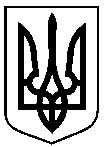 від 02.04.2024  № 89-Р Про вжиття заходів за результатами аудиту окремих питань ефективності фінансово-господарської діяльності Комунального підприємства «Спеціалізований комбінат»Начальник Управління економічного аналізу, фінансової звітності та аудиту Департамента фінансів, економіки та інвестиційІ.В. КозачокВ.о. начальника правового управління Сумської міської радиО.А. БойкоНачальник відділу протокольної роботи та контролю Сумської міської радиЛ.В. Моша